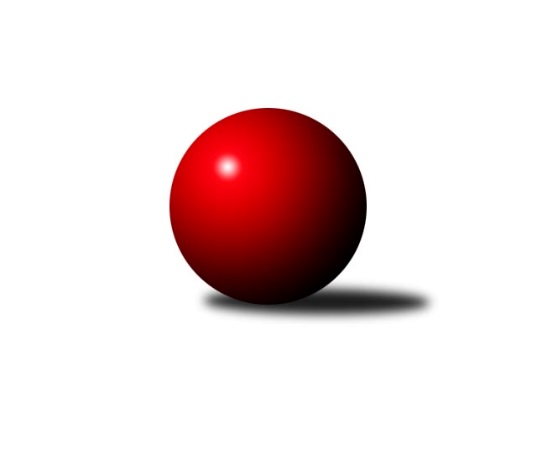 Č.7Ročník 2015/2016	15.11.2015Nejlepšího výkonu v tomto kole: 1535 dosáhlo družstvo: Isotra Bundesliga Opava 2015/2016Výsledky 7. kolaSouhrnný přehled výsledků:Sako 	- Mustangové 	2:6	1311:1528	0.0:0.0	11.11.Orel Stěbořice 	- bufet Pája 	1:7	1203:1447	0.0:0.0	12.11.Agipp	- Pauta 		dohrávka		18.11.Red elefant	- Isotra 		dohrávka		19.11.Hobes 	- Zrapos 		dohrávka		23.11.Zrapos 	- Agipp	6:2	1317:1314	0.0:0.0	9.11.Isotra 	- Hobes 	5:3	1505:1462	0.0:0.0	10.11.Tabulka družstev:	1.	bufet Pája	7	6	1	0	44.0 : 12.0 	0.0 : 0.0 	 1543	13	2.	Mustangové	7	6	1	0	43.0 : 13.0 	0.0 : 0.0 	 1524	13	3.	Orel Stěbořice	7	4	1	2	33.0 : 23.0 	0.0 : 0.0 	 1376	9	4.	Isotra	6	4	0	2	31.0 : 17.0 	0.0 : 0.0 	 1516	8	5.	Hobes	6	3	0	3	28.0 : 20.0 	0.0 : 0.0 	 1479	6	6.	Red elefant	6	2	1	3	23.0 : 25.0 	0.0 : 0.0 	 1343	5	7.	Sako	7	2	0	5	22.0 : 34.0 	0.0 : 0.0 	 1320	4	8.	Agipp	6	1	0	5	13.0 : 35.0 	0.0 : 0.0 	 1313	2	9.	Zrapos	6	1	0	5	10.0 : 38.0 	0.0 : 0.0 	 1217	2	10.	Pauta	6	1	0	5	9.0 : 39.0 	0.0 : 0.0 	 1262	2Podrobné výsledky kola:	 Sako 	1311	2:6	1528	Mustangové 	Petr Salich	 	 180 	 0 		180 	 0:1 	 260 	 	260 	 0		Břetislav Mrkvica	Marta Špačková	 	 184 	 0 		184 	 0:1 	 233 	 	233 	 0		Dana Lamichová	Tomáš Heinz	 	 199 	 0 		199 	 0:1 	 272 	 	272 	 0		Petr Číž	Vilibald Marker	 	 241 	 0 		241 	 0:1 	 269 	 	269 	 0		Rudolf Tvrdoň	Miroslava Hendrychová	 	 239 	 0 		239 	 1:0 	 237 	 	237 	 0		Josef Plšek	Petr Hendrych	 	 268 	 0 		268 	 1:0 	 257 	 	257 	 0		Pavel Martinecrozhodčí: Nejlepší výkon utkání: 272 - Petr Číž	 Orel Stěbořice 	1203	1:7	1447	bufet Pája 	Jan Štencel	 	 197 	 0 		197 	 0:1 	 219 	 	219 	 0		Tomáš Valíček	Patrik Martinek	 	 221 	 0 		221 	 0:1 	 262 	 	262 	 0		Michal Blažek	Jindřich Hanel	 	 206 	 0 		206 	 0:1 	 236 	 	236 	 0		Milan Vaněk ml.	Jaroslav Graca	 	 146 	 0 		146 	 0:1 	 239 	 	239 	 0		Vladimír Peter	Jan Komárek st.	 	 237 	 0 		237 	 1:0 	 193 	 	193 	 0		Lenka Markusová	Petr Berger	 	 196 	 0 		196 	 0:1 	 298 	 	298 	 0		Michal Markusrozhodčí: Nejlepší výkon utkání: 298 - Michal Markus	 Zrapos 	1317	6:2	1314	Agipp	Žofia Škropeková	 	 173 	 0 		173 	 0:1 	 228 	 	228 	 0		Pavel Illík	Zuzana Predmeská	 	 232 	 0 		232 	 1:0 	 184 	 	184 	 0		Marek Montag	Patrik Predmeský	 	 254 	 0 		254 	 1:0 	 235 	 	235 	 0		Oldřich Berger	Petr Wirkotch	 	 233 	 0 		233 	 1:0 	 219 	 	219 	 0		Jan Láznička	Jiří Novák	 	 263 	 0 		263 	 1:0 	 254 	 	254 	 0		Jaroslav Čerevka	Josef Satke	 	 162 	 0 		162 	 0:1 	 194 	 	194 	 0		Martin Mocekrozhodčí: Nejlepší výkon utkání: 263 - Jiří Novák	 Isotra 	1505	5:3	1462	Hobes 	Pavel Vašek	 	 226 	 0 		226 	 0:1 	 246 	 	246 	 0		Jana Kašparová	Jindřiška Kadlecová	 	 242 	 0 		242 	 0:1 	 249 	 	249 	 0		Miroslav Procházka	Josef Hendrych	 	 259 	 0 		259 	 1:0 	 231 	 	231 	 0		Josef Kašpar	Barbora Víchová	 	 225 	 0 		225 	 0:1 	 236 	 	236 	 0		Jaroslav Lakomý	Aleš Staněk	 	 260 	 0 		260 	 1:0 	 224 	 	224 	 0		David Schiedek	Jiří Staněk	 	 293 	 0 		293 	 1:0 	 276 	 	276 	 0		Jaromír Martiníkrozhodčí: Nejlepší výkon utkání: 293 - Jiří StaněkPořadí jednotlivců:	jméno hráče	družstvo	celkem	plné	dorážka	chyby	poměr kuž.	Maximum	1.	Jiří Staněk 	Isotra 	294.33	294.3	0.0	0.0	1/1	(317)	2.	Michal Markus 	bufet Pája 	293.40	293.4	0.0	0.0	1/1	(303)	3.	Aleš Staněk 	Isotra 	279.75	279.8	0.0	0.0	1/1	(294)	4.	Maciej Basista 	bufet Pája 	276.00	276.0	0.0	0.0	1/1	(283)	5.	Petr Hendrych 	Sako 	274.00	274.0	0.0	0.0	1/1	(286)	6.	Milan Vaněk ml. 	bufet Pája 	271.20	271.2	0.0	0.0	1/1	(293)	7.	Petr Bracek ml. 	bufet Pája 	271.00	271.0	0.0	0.0	1/1	(271)	8.	Vlastimil Kotrla 	Hobes 	270.00	270.0	0.0	0.0	1/1	(280)	9.	Michal Blažek 	bufet Pája 	267.60	267.6	0.0	0.0	1/1	(288)	10.	Jaromír Martiník 	Hobes 	267.17	267.2	0.0	0.0	1/1	(276)	11.	Jan Kořený 	Red elefant	267.00	267.0	0.0	0.0	1/1	(267)	12.	Pavel Martinec 	Mustangové 	266.67	266.7	0.0	0.0	1/1	(287)	13.	Břetislav Mrkvica 	Mustangové 	266.20	266.2	0.0	0.0	1/1	(291)	14.	Milan Jahn 	bufet Pája 	265.50	265.5	0.0	0.0	1/1	(272)	15.	Vladimír Valenta 	Isotra 	265.00	265.0	0.0	0.0	1/1	(265)	16.	Martin Orálek 	bufet Pája 	263.00	263.0	0.0	0.0	1/1	(277)	17.	Petr Číž 	Mustangové 	262.00	262.0	0.0	0.0	1/1	(272)	18.	Josef Hendrych 	Isotra 	260.00	260.0	0.0	0.0	1/1	(268)	19.	Radek Hendrych 	Isotra 	259.00	259.0	0.0	0.0	1/1	(285)	20.	Zdeněk Chlopčík 	Mustangové 	256.67	256.7	0.0	0.0	1/1	(272)	21.	Martin Weiss 	Hobes 	256.50	256.5	0.0	0.0	1/1	(259)	22.	Rudolf Tvrdoň 	Mustangové 	254.33	254.3	0.0	0.0	1/1	(269)	23.	Jaroslav Lakomý 	Hobes 	253.33	253.3	0.0	0.0	1/1	(285)	24.	Vladimír Peter 	bufet Pája 	253.25	253.3	0.0	0.0	1/1	(269)	25.	Jindřich Hanel 	Orel Stěbořice 	248.43	248.4	0.0	0.0	1/1	(282)	26.	Miroslav Procházka 	Hobes 	248.25	248.3	0.0	0.0	1/1	(270)	27.	Josef Matušek 	bufet Pája 	248.00	248.0	0.0	0.0	1/1	(248)	28.	Patrik Martinek 	Orel Stěbořice 	246.43	246.4	0.0	0.0	1/1	(264)	29.	Jana Martiníková 	Hobes 	245.67	245.7	0.0	0.0	1/1	(255)	30.	Jan Komárek st. 	Orel Stěbořice 	245.00	245.0	0.0	0.0	1/1	(273)	31.	Svatopluk Kříž 	Mustangové 	244.60	244.6	0.0	0.0	1/1	(260)	32.	Václav Boháčik 	Mustangové 	244.00	244.0	0.0	0.0	1/1	(246)	33.	Josef Plšek 	Mustangové 	244.00	244.0	0.0	0.0	1/1	(251)	34.	Pavel Vašek 	Isotra 	243.60	243.6	0.0	0.0	1/1	(274)	35.	Oldřich Berger 	Agipp	243.60	243.6	0.0	0.0	1/1	(263)	36.	Josef Kašpar 	Hobes 	242.00	242.0	0.0	0.0	1/1	(274)	37.	Miroslava Hendrychová 	Sako 	241.75	241.8	0.0	0.0	1/1	(249)	38.	Dana Lamichová 	Mustangové 	240.40	240.4	0.0	0.0	1/1	(259)	39.	Josef Matušek 	bufet Pája 	239.00	239.0	0.0	0.0	1/1	(249)	40.	Tomáš Valíček 	bufet Pája 	238.50	238.5	0.0	0.0	1/1	(283)	41.	Jana Kašparová 	Hobes 	238.25	238.3	0.0	0.0	1/1	(274)	42.	Dominik Chovanec 	Pauta 	238.00	238.0	0.0	0.0	1/1	(257)	43.	Jan Komárek ml. 	Orel Stěbořice 	238.00	238.0	0.0	0.0	1/1	(242)	44.	Milan Franer 	bufet Pája 	237.00	237.0	0.0	0.0	1/1	(237)	45.	Přemysl Žáček 	bufet Pája 	236.00	236.0	0.0	0.0	1/1	(236)	46.	Vladislav Kobelár 	Red elefant	232.83	232.8	0.0	0.0	1/1	(250)	47.	Vladimír Kozák 	Red elefant	232.40	232.4	0.0	0.0	1/1	(243)	48.	Miroslava Chmelařová 	Hobes 	232.00	232.0	0.0	0.0	1/1	(232)	49.	Tomáš Piekarczyk 	Red elefant	231.67	231.7	0.0	0.0	1/1	(236)	50.	Jan Štencel 	Orel Stěbořice 	231.00	231.0	0.0	0.0	1/1	(258)	51.	Ivo Harasim 	Red elefant	231.00	231.0	0.0	0.0	1/1	(248)	52.	Vladimír Klein 	Red elefant	230.33	230.3	0.0	0.0	1/1	(254)	53.	Pavel Illík 	Agipp	228.00	228.0	0.0	0.0	1/1	(228)	54.	Petr Wirkotch 	Zrapos 	227.80	227.8	0.0	0.0	1/1	(247)	55.	Tomáš Voznička 	Red elefant	227.50	227.5	0.0	0.0	1/1	(232)	56.	Erich Stavař 	Isotra 	227.00	227.0	0.0	0.0	1/1	(227)	57.	Jiří Novák 	Zrapos 	226.25	226.3	0.0	0.0	1/1	(263)	58.	Jaroslav Schwan 	Agipp	226.00	226.0	0.0	0.0	1/1	(233)	59.	Jana Tvrdoňová 	Mustangové 	224.00	224.0	0.0	0.0	1/1	(224)	60.	David Schiedek 	Hobes 	223.60	223.6	0.0	0.0	1/1	(235)	61.	Vilibald Marker 	Sako 	223.29	223.3	0.0	0.0	1/1	(247)	62.	Radek Vícha 	Agipp	223.00	223.0	0.0	0.0	1/1	(231)	63.	Pavel Budík 	Pauta 	222.75	222.8	0.0	0.0	1/1	(248)	64.	Barbora Víchová 	Isotra 	222.60	222.6	0.0	0.0	1/1	(239)	65.	Petr Mrkvička 	Zrapos 	222.40	222.4	0.0	0.0	1/1	(244)	66.	Marta Andrejčáková 	Pauta 	221.00	221.0	0.0	0.0	1/1	(234)	67.	Martin Mocek 	Agipp	220.33	220.3	0.0	0.0	1/1	(243)	68.	Karel Michálka 	Red elefant	220.00	220.0	0.0	0.0	1/1	(259)	69.	Jaroslav Čerevka 	Agipp	219.83	219.8	0.0	0.0	1/1	(254)	70.	David Hrin 	Sako 	218.33	218.3	0.0	0.0	1/1	(230)	71.	Jindřiška Kadlecová 	Isotra 	218.00	218.0	0.0	0.0	1/1	(242)	72.	Radek Gregořica 	Agipp	218.00	218.0	0.0	0.0	1/1	(218)	73.	Petra Chřibková 	Pauta 	218.00	218.0	0.0	0.0	1/1	(224)	74.	Tomáš Heinz 	Sako 	217.57	217.6	0.0	0.0	1/1	(249)	75.	Jan Láznička 	Agipp	217.50	217.5	0.0	0.0	1/1	(230)	76.	Patrik Predmeský 	Zrapos 	215.50	215.5	0.0	0.0	1/1	(254)	77.	Josef Klech 	Hobes 	213.50	213.5	0.0	0.0	1/1	(214)	78.	Zuzana Predmeská 	Zrapos 	210.33	210.3	0.0	0.0	1/1	(232)	79.	Barbora Mocková 	Pauta 	210.33	210.3	0.0	0.0	1/1	(221)	80.	Lída Rychlá 	Sako 	208.20	208.2	0.0	0.0	1/1	(227)	81.	Zdeněk Bajer 	Pauta 	207.80	207.8	0.0	0.0	1/1	(230)	82.	Petr Berger 	Orel Stěbořice 	204.60	204.6	0.0	0.0	1/1	(244)	83.	Eliška Pavelková 	Sako 	203.00	203.0	0.0	0.0	1/1	(203)	84.	Marta Špačková 	Sako 	202.75	202.8	0.0	0.0	1/1	(219)	85.	Šárka Bainová 	Sako 	202.50	202.5	0.0	0.0	1/1	(237)	86.	Roman Škrobánek 	bufet Pája 	200.50	200.5	0.0	0.0	1/1	(201)	87.	Filip Jahn 	bufet Pája 	200.00	200.0	0.0	0.0	1/1	(200)	88.	Marek Montag 	Agipp	197.60	197.6	0.0	0.0	1/1	(214)	89.	Lenka Nevřelová 	Pauta 	197.33	197.3	0.0	0.0	1/1	(211)	90.	Jaroslav Graca 	Orel Stěbořice 	195.60	195.6	0.0	0.0	1/1	(230)	91.	Lenka Markusová 	bufet Pája 	193.00	193.0	0.0	0.0	1/1	(193)	92.	Jiří Breksa 	Pauta 	192.50	192.5	0.0	0.0	1/1	(217)	93.	Miroslav Toman 	Pauta 	192.33	192.3	0.0	0.0	1/1	(204)	94.	Marie Holešová 	Pauta 	190.00	190.0	0.0	0.0	1/1	(237)	95.	Petr Salich 	Sako 	189.33	189.3	0.0	0.0	1/1	(202)	96.	Žofia Škropeková 	Zrapos 	188.00	188.0	0.0	0.0	1/1	(222)	97.	Vratislav Černý 	Orel Stěbořice 	183.00	183.0	0.0	0.0	1/1	(183)	98.	Antonín Kříž 	Orel Stěbořice 	178.00	178.0	0.0	0.0	1/1	(178)	99.	Miroslav Frkal 	Agipp	158.00	158.0	0.0	0.0	1/1	(158)	100.	Josef Satke 	Zrapos 	148.83	148.8	0.0	0.0	1/1	(192)	101.	Svatopluk Sedláček 	Red elefant	148.33	148.3	0.0	0.0	1/1	(167)Sportovně technické informace:Starty náhradníků:registrační číslo	jméno a příjmení 	datum startu 	družstvo	číslo startu
Hráči dopsaní na soupisku:registrační číslo	jméno a příjmení 	datum startu 	družstvo	Program dalšího kola:8. kolo18.11.2015	st	17:30	Agipp - Pauta  (dohrávka z 7. kola)	19.11.2015	čt	17:30	Red elefant - Isotra  (dohrávka z 7. kola)	23.11.2015	po	17:30	Hobes  - Zrapos  (dohrávka z 7. kola)	24.11.2015	út	18:00	Mustangové  - Orel Stěbořice 	25.11.2015	st	17:30	bufet Pája  - Agipp	26.11.2015	čt	17:30	Isotra  - Sako 	Nejlepší šestka kola - absolutněNejlepší šestka kola - absolutněNejlepší šestka kola - absolutněNejlepší šestka kola - absolutněNejlepší šestka kola - dle průměru kuželenNejlepší šestka kola - dle průměru kuželenNejlepší šestka kola - dle průměru kuželenNejlepší šestka kola - dle průměru kuželenNejlepší šestka kola - dle průměru kuželenPočetJménoNázev týmuVýkonPočetJménoNázev týmuPrůměr (%)Výkon5xMichal MarkusOrel Stěbořice 357.6*5xMichal MarkusOrel Stěbořice 128.612986xJiří StaněkSako 349.2*6xJiří StaněkSako 125.592911xJosef HendrychSako 345.6*1xJosef HendrychSako 124.32884xAleš StaněkSako 332.4*4xAleš StaněkSako 119.552771xJosef KašparOrel Stěbořice 332.4*1xJosef KašparOrel Stěbořice 119.552771xPetr ČížZrapos 326.4*1xPetr ČížZrapos 117.39272